Publicado en Barcelona el 14/06/2018 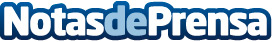 Purina Beyond organiza la mayor Master Class de yoga con perros de España El campo de fútbol de Alcorcón (Estadio Santo Domingo) acogerá a más de un centenar de yoguis que acudirán con sus mascotas al #BeyondDogaDay. El evento estará amadrinado por la actriz María Castro y su perro Momo
Datos de contacto:CARMEN ORTEGA MONASTERIO62569133Nota de prensa publicada en: https://www.notasdeprensa.es/purina-beyond-organiza-la-mayor-master-class Categorias: Madrid Entretenimiento Mascotas Eventos Otros deportes Universidades http://www.notasdeprensa.es